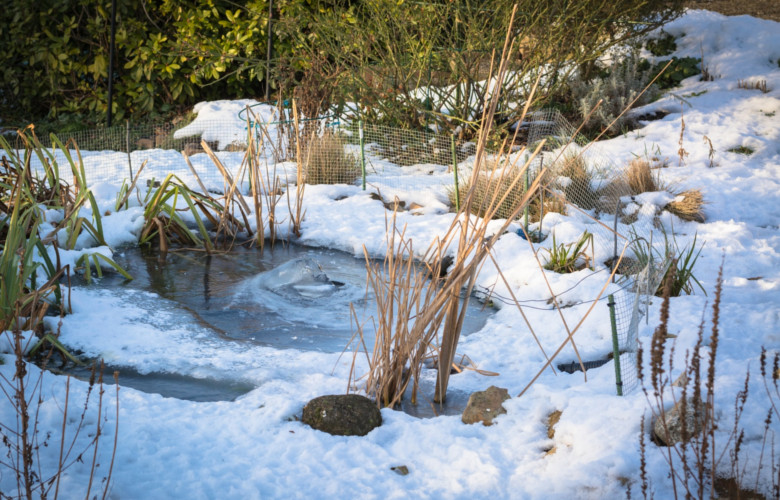 LUTYZAMIERZENIA DYDAKTYCZNO- WYCHOWAWCZESTARSZAKI 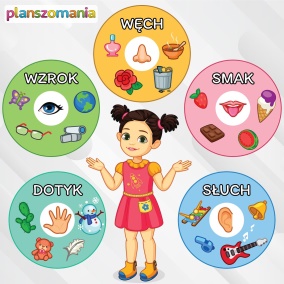 TYDZIEŃ I-NASZE ZMYSŁY -poznanie zapisu graficznego głoski n- litery N,n -zapoznanie z pojęciami „ zmysły”, „ narz.ądy zmysłów”-nabywanie wiary we własne możliwości-uświadomienie negatywnego wpływu hałasu na samopoczucie                   i zdrowie                                                                                                  TYDZIEŃ II- W ŚWIECIE SZTUKI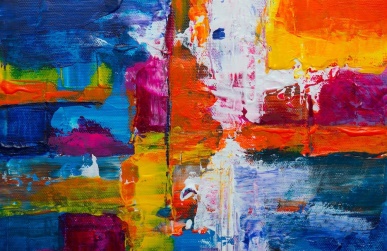 -poznanie litery G, g -zaznajomienie z wybitnymi dziełami malarstwa-rozwijanie wrażliwości na różne zjawiska wizualne: światło, barwa, kształt, proporcje, kompozycja-rozwijanie umiejętności  współdziałania w grupie zadaniowej-rozumienie pojęć; krótki, długi, dłuższy, najdłuższyTYDZIEŃ III- ROBIMY ZAKUPY W SKLEPIE                                           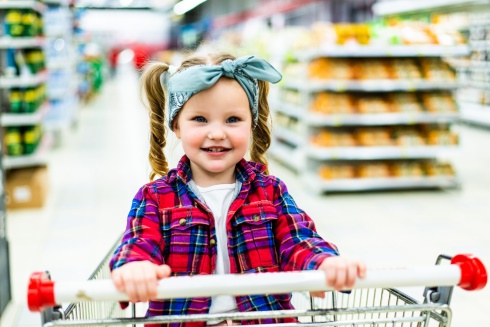 -zaznajomienie z literą c,C -zapoznanie z cyfrą 10-rozwijanie umiejętności myslenia analitycznego, wybiórczego, wybierania cech charakterystycznych dla danej rzeczy-rozwijanie koordynacji wzrokowo-ruchowej TYDZIEŃ IV- CO ŁĄCZY SMOKI Z DINOZAURAMI 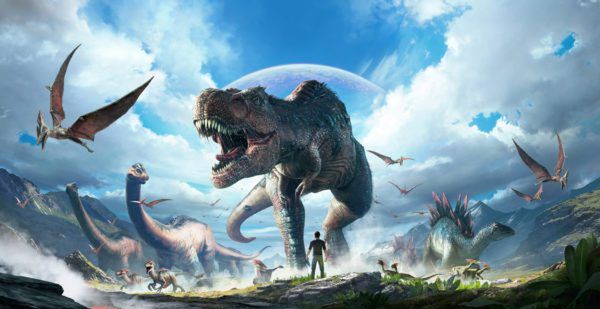 - zapoznanie z literą j, J -rozwijanie postawy szanowania odmienności innych ludzi-rozwijanie odporności emocjonalnej podczas zabaw ze współzawodnictwem-odróżnienie liczenia błędnego od prawidłowego  